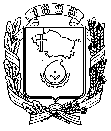 АДМИНИСТРАЦИЯ ГОРОДА НЕВИННОМЫССКАСТАВРОПОЛЬСКОГО КРАЯПОСТАНОВЛЕНИЕ20.02.2023                                    г. Невинномысск                                       № 177О внесении изменения в состав комиссии по отбору претендентов муниципального образования городского округа - города Невинномысска (моногород) для обучения на условиях целевого приема и целевого обучения в образовательных организациях высшего образования по педагогическим направлениям подготовки, утвержденный постановлением администрации города Невинномысска от 30.01.2018 № 80В связи с кадровыми изменениями постановляю:1. Внести изменение в состав комиссии по отбору претендентов муниципального образования городского округа - города Невинномысска (моногород) для обучения на условиях целевого приема и целевого обучения в образовательных организациях высшего образования по педагогическим направлениям подготовки, утвержденный постановлением администрации города Невинномысска от 30.01.2018 № 80 «Об отборе претендентов муниципального образования городского округа - города Невинномысска (моногород) для обучения на условиях целевого приема и целевого обучения в образовательных организациях высшего образования по педагогическим направлениям подготовки», изложив его в редакции согласно приложению к настоящему постановлению.2. Опубликовать настоящее постановление в газете «Невинномысский рабочий», а также разместить в сетевом издании «Редакция газеты «Невинномысский рабочий» и на официальном сайте администрации города Невинномысска в информационно-телекоммуникационной сети «Интернет».Глава города НевинномысскаСтавропольского края                                                                    М.А. МиненковПриложение к постановлению администрациигорода Невинномысскаот 20.02.2023 № 177СОСТАВкомиссии по отбору претендентов муниципального образования городского округа - города Невинномысска (моногород) для обучения на условиях целевого приема и целевого обучения в образовательных организациях высшего образования по педагогическим направлениям подготовкиЧлены комиссии:Первый заместитель главыадминистрации города Невинномысска                                         В.Э. СоколюкПушкарская Анжелина Вячеславовнаначальник управления образования администрации города Невинномысска, председатель комиссииПопова Елена Николаевназаместитель начальника управления образования администрации города Невинномысска, заместитель председателя комиссииПодсвироваИрина Борисовнаначальник отдела общего и дополнительного образования управления образования администрации города Невинномысска, секретарь комиссииАгарковаМарина ВасильевнаГорбаньИнна ЮрьевнаЕврокатова Елена Евгеньевнадиректор муниципального бюджетного общеобразовательного учреждения Лицей № 6 города Невинномысска директор муниципального бюджетного общеобразовательного учреждения средняя общеобразовательная школа № 5 города Невинномысска имени Героя Советского Союза, Маршала Советского Союза Куликова Виктора Георгиевичадиректор муниципального бюджетного общеобразовательного учреждения средняя общеобразовательная школа № 3 города Невинномысска